BÀI THI TOEFL PRIMARY CẤP ĐỘ 2 - ĐỊNH HƯỚNG PHÁT TRIỂN KỸ NĂNG GIAO TIẾP CHO HỌC SINH TIỂU HỌCVòng 2 cuộc thi Vô địch TOEFL Primary 2014 tại Hà Nội sẽ diễn ra vào ngày 29/11/2014 với thử thách dành cho các thí sinh là bài thi TOEFL Primary cấp độ 2. Bài viết này sẽ giúp các thí sinh có cái nhìn cụ thể hơn về bài thi TOEFL Primary cấp độ 2 nhằm chuẩn bị tốt nhất cho vòng thi sắp tới. Bài thi TOEFL Primary được chia thành 2 cấp độ. Bài TOEFL Primary cấp độ 1 được thiết kế với định hướng phát triển ngôn ngữ cho trẻ, còn bài TOEFL Primary cấp độ 2 - ở mức độ yêu cầu cao hơn – hướng đến phát triển kỹ năng giao tiếp. Bài thi TOEFL Primary Cấp độ 2 là bài thi trên giấy, được thiết kế với 2 phần kỹ năng Đọc hiểu và Nghe hiểu. Phần Đọc hiểu gồm 36 câu hỏi làm trong vòng 30 phút nhằm đánh giá các kỹ năng tương tự Cấp độ 1 và khả năng hiểu được các câu phức tạp và chứa các từ vựng ít quen thuộc hơn; xác định và hiểu được thông tin trên thực đơn, lịch trình và poster; hiểu được một chuỗi các chỉ dẫn; hiểu được một câu chuyện dài khoảng 250 từ; hiểu được một đoạn văn về chủ đề học thuật; xác định và liên kết được thông tin trong một đoạn văn dài; suy luận và rút ra kết luận. 
Phần Nghe hiểu gồm 36 câu hỏi làm trong khoảng 30 phút nhằm đánh giá các kỹ năng tương tự Cấp độ 1 và khả năng hiểu được các đoạn hội thoại và tin nhắn có chứa từ vựng ít quen thuộc hơn; hiểu được các câu chuyện và các đoạn nói học thuật đơn giản có độ dài khoảng 250 từ; liên kết được thông tin trong các chỉ dẫn của giáo viên, các thông báo, câu chuyện, đối thoại, hội thoại, các đoạn nói học thuật đơn giản; suy luận và rút ra kết luận từ các thông tin trong đoạn nói.Câu hỏi mẫu bài thi Đọc hiểu Cấp độ 2: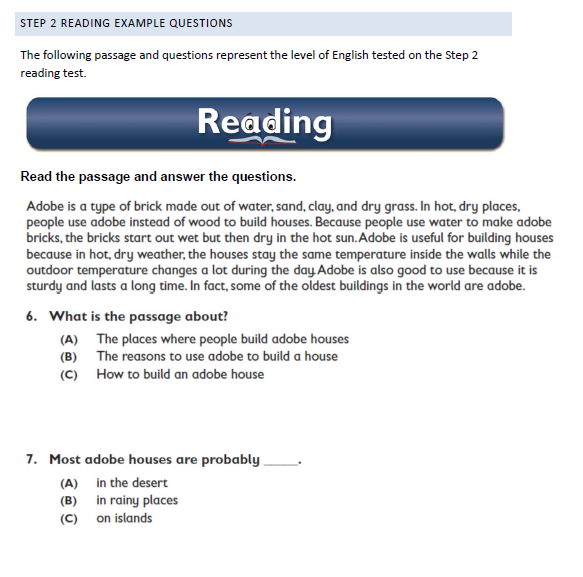 Câu hỏi mẫu bài thi Nghe hiểu Cấp độ 2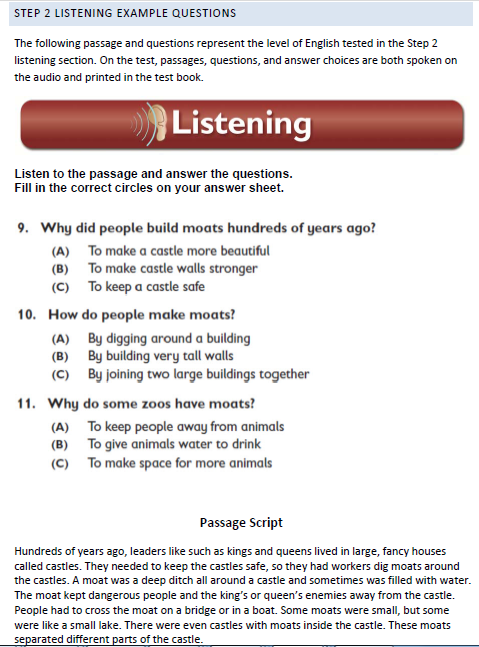 
Các thí sinh tham dự Vòng 3 Cuộc thi Vô địch TOEFL Primary 2014 sẽ nhận được phiếu điểm TOEFL Primary (cấp độ 2) quốc tế do Viện khảo thí Giáo dục Hoa Kỳ (ETS) cấp và có giá trị toàn cầu. 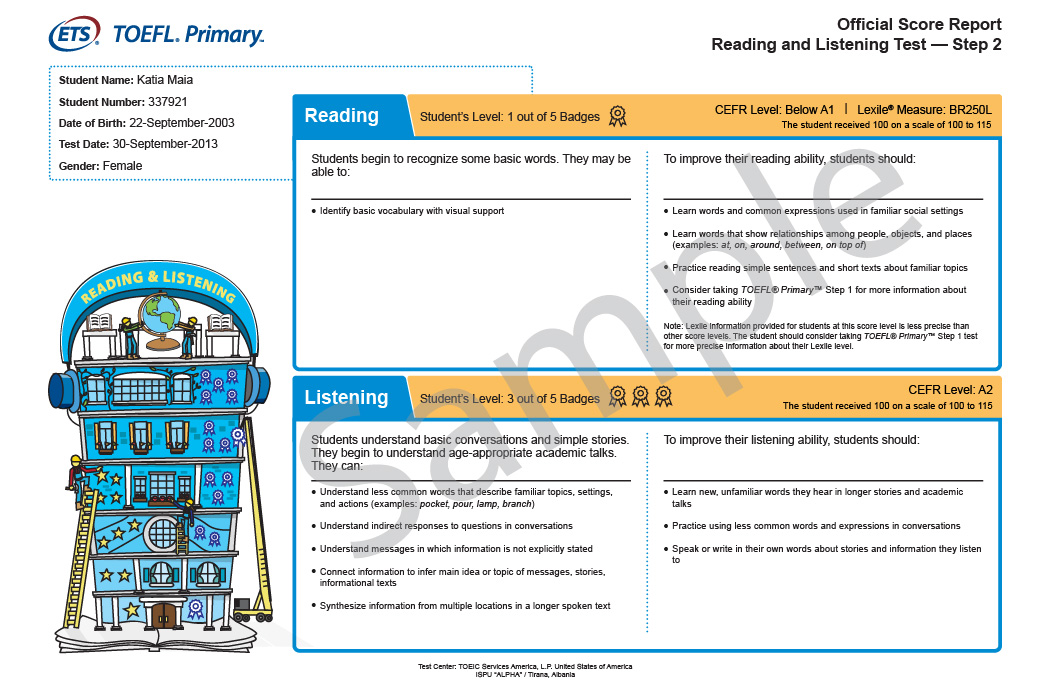 Mẫu phiếu điểm TOEFL Primary cấp độ 2Phiếu điểm là một bản đánh giá toàn diện và chi tiết về năng lực tiếng Anh hiện tại của học sinh. Tùy vào số lượng huy hiệu mà thí sinh đạt được (từ 1-5 huy hiệu), bảng mô tả kết quả của TOEFL Primary cấp độ 2 sẽ đưa ra những khuyến nghị cụ thể về việc học tập tiếp theo. Mức điểm của TOEFL Primary cấp độ 2 có thể dễ dàng quy chiếu sang Khung tham chiếu chung Châu Âu (CEFR). Mô tả mức điểm bài Đọc hiểu TOEFL Primary Cấp độ 2Mô tả mức điểm bài Nghe hiểu TOEFL Primary Cấp độ 2Ví dụ về khuyến nghị cho học sinh ở mức 3 huy hiệuTrong Văn bản số 384 /GDĐT-VP ngày 17/2/2014, Sở Giáo dục & Đào tạo TP.HCM đã ban hành hướng dẫn chi tiết sử dụng thang điểm TOEFL Primary để đánh giá trình độ tiếng Anh cho các lớp tiếng Anh tăng cường và tiếng Anh theo Đề án Ngoại ngữ 2020. Với phiếu điểm TOEFL Primary cấp độ 2, học sinh có thể biết được trình độ tiếng Anh của mình so với mức chuẩn yêu cầu do Sở GD&ĐT TP.HCM quy định. Cụ thể: học sinh học hết lớp 4 Tiếng Anh tăng cường (TATC) cần đạt tối thiểu 2 huy hiệu của bài thi TOEFL Primary cấp độ 2, học sinh học hết lớp 5 TATC cần đạt tối thiểu 3 huy hiệu của bài thi TOEFL Primary cấp độ 2. Quy định về Chuẩn đầu ra dành cho học sinh tiểu học tại TP. Hồ Chí Minh (*): Để tìm hiểu thêm về bài thi TOEFL Primary và Cuộc thi Vô địch TOEFL Primary 2014, vui lòng truy cập: http://www.toefl.com.vn/c97-gioi-thieu.html hoặc www.iigvietnam.com.Phần thiSố câu hỏiSố câu hỏi mẫuTổng số câu hỏiThời gianĐọc hiểu 3613730 phútNghe hiểu36339Khoảng 30 phútBài thi TOEFL Primary Cấp độ 2Mức điểmKhung tham chiếu Châu ÂuLexile5 huy hiệuHọc sinh làm bài xuất sắc113-115B1750L4 huy hiệuHọc sinh hiểu những câu chuyện đơn giản và những bài viết học thuật phù hợp lứa tuổi 110-112                A2550L3 huy hiệuHọc sinh hiểu những câu chuyện đơn giản và bắt đầu hiểu những bài viết học thuật phù hợp lứa tuổi107-109                A2325L2 huy hiệuHọc sinh hiểu những chỉ dẫn ngắn gọn và tìm được thông tin trong các biển báo, tin nhắn và câu chuyện104-106A1125L1 huy hiệuHọc sinh bắt đầu nhận biết được những từ cơ bản100Dưới A1BR250LBài thi TOEFL Primary Cấp độ 2Mức điểmKhung tham chiếu Châu Âu5 huy hiệuHọc sinh làm bài xuất sắc113-115B14 huy hiệuHọc sinh hiểu hội thoại, những câu chuyện đơn giản và và những bài giảng học thuật phù hợp lứa tuổi 110-112A23 huy hiệuHọc sinh hiểu hội thoại và những mẩu chuyện đơn giản. Học sinh bắt đầu hiểu những bài giảng học thuật phù hợp với lứa tuổi 107-109A22 huy hiệuHọc sinh hiểu hội thoại và tin nhắn, bắt đầu hiểu những câu chuyện và đoạn thông tin 104-106A11 huy hiệuHọc sinh bắt đầu nhận biết được những từ ngữ quen thuộc trong lời nói, như những từ ngữ chỉ chủ thể, nơi chốn và con người. 100Dưới A1PHẦN ĐỌC HIỂUPHẦN ĐỌC HIỂUPHẦN NGHE HIỂUPHẦN NGHE HIỂU3 huy hiệuHọc sinh hiểu được các câu chuyện đơn giản và bắt đầu hiểu đoạn văn học thuật phù hợp với lứa tuổi. Học sinh có thể: Hiểu được từ vựng phổ biến và một số từ vựng ít phổ biến về sự vật, nơi chốn, con người, hành động và tư tưởng (ví dụ: ring, adventures, whisper, double)  Hiểu được nghĩa của các câu phức (ví dụ: This is a friendly thing to do when you say good-bye. People do this when they talk quietly.)  Liên kết được thông tin ở những câu dài hơn và giữa các câu khác nhau để suy luận, xác định các ý chính và nắm được nghĩa của các từ mới  Xác định được vị trí các thông tin chính trong đoạn văn Để nâng cao khả năng Đọc hiểu, học sinh cần:  Học các từ mới, không quen thuộc Thực hành đọc hiểu các câu chuyện và các đoạn thông tin về nhiều chủ đề khác nhau  Thực hành đọc hiểu các đoạn văn dài hơn và phức tạp hơn  Nói hoặc viết ra bằng ngôn từ của mình về đoạn văn, câu chuyện hoặc thông tin đã đọc Học sinh hiểu được các đoạn hội thoại và các câu chuyện đơn giản. Học sinh bắt đầu hiểu được các đối thoại học thuật phù hợp với lứa tuổi. Học sinh có thể:  Hiểu được các từ ít phổ biến hơn trong miêu tả về các chủ đề, ngữ cảnh và hoạt động quen thuộc (ví dụ: pocket, pour, lamp, branch)  Hiểu được câu trả lời gián tiếp đối với câu hỏi trong hội thoại  Hiểu được các thông điệp mà thông tin không được diễn đạt tường minh  Liên kết các thông tin để suy luận ra ý chính hoặc chủ đề của thông điệp, câu chuyện và đoạn thông tin  Tổng hợp thông tin từ nhiều nguồn trong đoạn văn nói dài hơn Để nâng cao khả năng Nghe hiểu, học sinh cần:  Học các từ mới khi nghe các câu chuyện hoặc đối thoại học thuật dài hơn  Thực hành sử dụng từ vựng LớpKhung trình độ NLNN của Bộ GD & ĐTTOEFL PrimaryTOEFL Primary      (*) Ghi chú:Đây là mức điểm tối thiểu cần đạt được dành cho học sinh chương trình TATC tại TP.HCM.“<” tương đương mức “cận trình độ”Trích từ công văn số 384/GDĐT-VP về chuẩn đầu ra tiếng Anh của học sinh TP.HCM theo hệ thống đánh giá của ETS do GĐ Sở GD&ĐT TP.HCM ký ngày 17/2/2014.LớpKhung trình độ NLNN của Bộ GD & ĐTCấp độ 1Cấp độ 2      (*) Ghi chú:Đây là mức điểm tối thiểu cần đạt được dành cho học sinh chương trình TATC tại TP.HCM.“<” tương đương mức “cận trình độ”Trích từ công văn số 384/GDĐT-VP về chuẩn đầu ra tiếng Anh của học sinh TP.HCM theo hệ thống đánh giá của ETS do GĐ Sở GD&ĐT TP.HCM ký ngày 17/2/2014.5A23 huy hiệu      (*) Ghi chú:Đây là mức điểm tối thiểu cần đạt được dành cho học sinh chương trình TATC tại TP.HCM.“<” tương đương mức “cận trình độ”Trích từ công văn số 384/GDĐT-VP về chuẩn đầu ra tiếng Anh của học sinh TP.HCM theo hệ thống đánh giá của ETS do GĐ Sở GD&ĐT TP.HCM ký ngày 17/2/2014.4<A24 sao2 huy hiệu      (*) Ghi chú:Đây là mức điểm tối thiểu cần đạt được dành cho học sinh chương trình TATC tại TP.HCM.“<” tương đương mức “cận trình độ”Trích từ công văn số 384/GDĐT-VP về chuẩn đầu ra tiếng Anh của học sinh TP.HCM theo hệ thống đánh giá của ETS do GĐ Sở GD&ĐT TP.HCM ký ngày 17/2/2014.3A13 sao      (*) Ghi chú:Đây là mức điểm tối thiểu cần đạt được dành cho học sinh chương trình TATC tại TP.HCM.“<” tương đương mức “cận trình độ”Trích từ công văn số 384/GDĐT-VP về chuẩn đầu ra tiếng Anh của học sinh TP.HCM theo hệ thống đánh giá của ETS do GĐ Sở GD&ĐT TP.HCM ký ngày 17/2/2014.2<A12 sao      (*) Ghi chú:Đây là mức điểm tối thiểu cần đạt được dành cho học sinh chương trình TATC tại TP.HCM.“<” tương đương mức “cận trình độ”Trích từ công văn số 384/GDĐT-VP về chuẩn đầu ra tiếng Anh của học sinh TP.HCM theo hệ thống đánh giá của ETS do GĐ Sở GD&ĐT TP.HCM ký ngày 17/2/2014.